Care Conference Information for FamiliesThe purpose of the care conference is to provide you with an opportunity to discuss your resident’s health and goals of care with the interdisciplinary team. You are welcome to ask questions during the meeting. The care conference time frame is 30 minutes. If further discussion is required, a separate appointment with the appropriate team member(s) will be scheduled.The following team members may attend the care conference and provide a brief summary report of their work with the resident and any changes in health or function they have noted. 
A brief description of each team member’s role is included below: Director of Care, Clinical Nurse Leader, or Social Worker Leads the meeting, keeps time Asks family to state any questions or concernsTakes note of items or issues that will require follow up Activity or Recreation Staff Reports on resident’s participation and response to activity programsDiscusses opportunities to enhance quality of life, well-being and socialization Health Care AssistantProvides an overview of resident’s usual day and responses to personal careNotes anything that the resident needs, e.g. clothing, toiletries, etc.Unit Nurse (LPN, RN and/or RPN) Reports on resident’s current health issues, noting any changesReports current vital signs, and resident’s response to medication administration and treatmentsPharmacist Reports resident’s current medications and relevant test results, where pertinentOffers recommendations regarding possible changes to medications Dietitian Reports on resident’s nutritional status, weight & diet, noting any changesAddresses any dietary concerns and questionsPhysician or Nurse PractitionerSummarizes and distills the reports from team members, noting any changesNotes the current medical concerns and the medication/treatment options Leads the Goals of Care conversation, noting resident’s expected trajectoryReviews and signs the Medical Orders for Scope of Treatment (MOST) form – please see back of page for further information about the MOST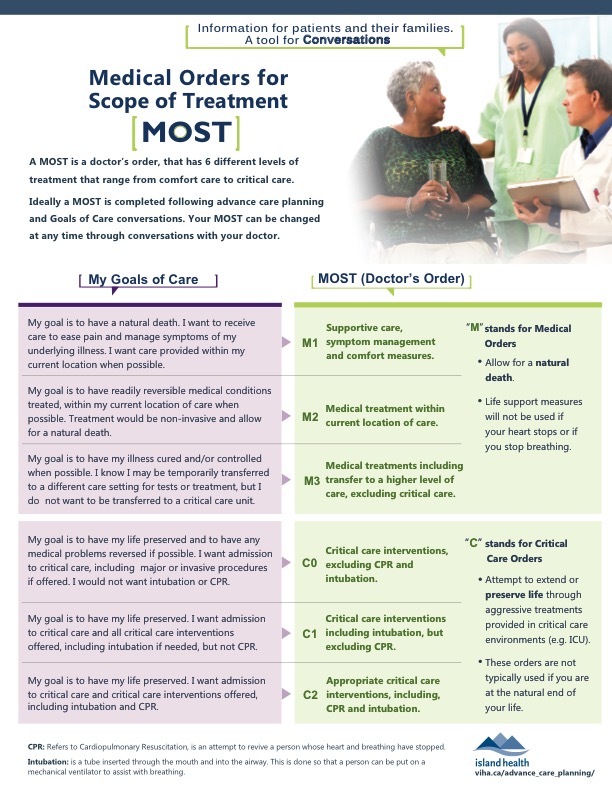 